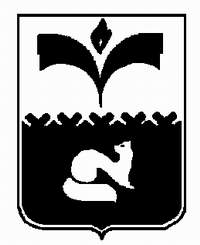 ДУМА ГОРОДА ПОКАЧИХанты-Мансийский автономный округ - ЮграРЕШЕНИЕот 27.03.2015	                                        		          			№ 18О гарантиях и компенсациях для работников органов местного самоуправления и муниципальныхучреждений города ПокачиРассмотрев проект решения Думы города Покачи «О гарантиях и компенсациях для работников органов местного самоуправления и муниципальных учреждений города Покачи», в соответствии со статьями 313, 316, 325, 326 и 327 Трудового кодекса Российской Федерации и частью 2 статьи 22 Федерального закона от 02.03.2007 №25-ФЗ «О муниципальной службе в Российской Федерации», в целях установления перечня и порядка предоставления гарантий и компенсаций по возмещению дополнительных материальных затрат работникам органов местного самоуправления и муниципальных учреждений города Покачи в связи с работой и проживанием в природно-климатических условиях Севера, Дума города ПокачиРЕШИЛА:1. Утвердить Положение о гарантиях и компенсациях для работников органов местного самоуправления и муниципальных учреждений города Покачи (приложение).2. Признать утратившими силу:1) решение Думы города Покачи от 18.03.2011 №18 «О гарантиях и компенсациях для лиц, проживающих на территории муниципального образования город Покачи, работающих в организациях, финансируемых из бюджета города Покачи (опубликовано в газете «Покачевский вестник», №11, 27.03.2011);2) решение Думы города Покачи от 27.03.2013 №16 «О гарантиях и компенсациях для лиц, работающих в муниципальных учреждениях города Покачи» (опубликовано в газете «Покачевский вестник», №13, 29.03.2013);3) решение Думы города Покачи от 21.06.2013 №72 «О внесении изменений в Положение о гарантиях и компенсациях для лиц, работающих в муниципальных учреждениях города Покачи, утвержденное решением Думы города Покачи от 27.03.2013 №16» (опубликовано в газете «Покачевский вестник», №26, 28.06.2013);4) решение Думы города Покачи от 08.07.2013 №78 «О внесении изменений и дополнений в Положение о гарантиях и компенсациях для лиц, работающих в муниципальных учреждениях города Покачи, утвержденное решением Думы города Покачи от 27.03.2013№16» (опубликовано в газете «Покачевский вестник», №28, 12.07.2013);5) решение Думы города Покачи от 22.10.2013 №110 «О внесении изменений в Положение о гарантиях и компенсациях для лиц, работающих в муниципальных учреждениях города Покачи, утвержденное решением Думы города Покачи от 27.03.2013 №16» (опубликовано в газете «Покачевский вестник», №44, 01.11.2013);6) решение Думы города Покачи от 25.03.2014 №18 «О внесении изменений в Положение о гарантиях и компенсациях для лиц, работающих в муниципальных учреждениях города Покачи, утвержденное решением Думы города Покачи от  27.03.2013 №16» (опубликовано в газете «Покачевский вестник», №13, 28.03.2014);7) решение Думы города Покачи от 23.06.2014 №67 «О внесении изменений в Положение о гарантиях и компенсациях для лиц, работающих в муниципальных учреждениях города Покачи, утвержденное решением Думы города Покачи от 27.03.2013 №16» (опубликовано в газете «Покачевский вестник», №26, 27.06.2014).3. Настоящее решение вступает в силу после его официального опубликования.4. Опубликовать настоящее решение в газете «Покачевский вестник».5. Контроль за выполнением решения возложить на постоянную комиссию Думы города по бюджету, налогам и финансовым вопросам (председатель Л.Н. Мананкова).									Приложениек решению Думы города Покачиот 27.03.2015 № 18Положение о гарантиях и компенсацияхдля работников органов местного самоуправления и муниципальных учреждений города Покачи	Настоящее Положение разработано в соответствии с Конституцией Российской Федерации, Трудовым кодексом Российской Федерации, Федеральным законом от 06.10.2003 № 131-ФЗ «Об общих принципах организации местного самоуправления в Российской Федерации», Законом Российской Федерации от 19.02.1993 № 4520-1 «О государственных гарантиях и компенсациях для лиц, проживающих в районах Крайнего Севера и приравненных к ним местностях», Законом Ханты-Мансийского автономного округа – Югры от 09.02.2004 №76-оз «О гарантиях и компенсациях для лиц, проживающих в Ханты-Мансийском автономном округе – Югре, работающих в государственных органах и государственных учреждениях Ханты – Мансийского автономного округа – Югры».	Статья 1. Общие положения	1. Настоящее Положение устанавливает гарантии и компенсации для работников органов местного самоуправления и муниципальных учреждений города Покачи.	2. Гарантии и компенсации, установленные для работников органов местного самоуправления и муниципальных учреждений, являются расходными обязательствами города Покачи.	3. Расходы, связанные с предоставлением гарантий и компенсаций, предусмотренных настоящим Положением, производятся работодателем непосредственно работнику или лицам, указанным в пункте 1 части 5 статьи 6 настоящего Положения.	4. Расходы на обеспечение выплат, указанных в статье 4, части 1 статьи 5, частях 1, 5 статьи 6, статье 10, в решении о бюджете города утверждаются в составе иных выплат работникам, за исключением фонда оплаты труда для органов местного самоуправления и казенных учреждений, а также в составе субсидии на иные цели для бюджетных и автономных учреждений города.	5. Для использования настоящего Положения применяются следующие понятия:	1) молодежь - лица в возрасте до 30 лет, прожившие в районах Крайнего Севера и приравненных к ним местностях в совокупности не менее пяти лет и заключившие трудовые договоры с работодателями;	2) работники органов местного самоуправления и муниципальных учреждений города Покачи (далее также - работники) - лица, заключившие трудовые договоры с органами местного самоуправления и муниципальными учреждениями города Покачи;	3) работодатели – органы местного самоуправления и муниципальные учреждения города Покачи;	4) приглашенные работники - работники, отнесенные к категориям специалистов, прибывшие в город Покачи по письменному приглашению главы города Покачи, не имеющие жилого помещения для проживания в городе Покачи.Иные понятия и термины, применяемые в настоящем Положении, применяются в соответствии с законодательством Российской Федерации.	6. Финансовый орган города Покачи дает письменные разъяснения по вопросам применения настоящего Положения.Статья 2. Районный коэффициент к заработной плате	1. Работникам, при исчислении заработной платы, устанавливается районный коэффициент в размере 1,7.	2. К пособиям, выплачиваемым работодателями работникам, находящимся в отпуске по уходу за ребенком до трех лет, производится доплата районного коэффициента до размера 1,7.Статья 3. Процентная надбавка к заработной плате	1. Работникам выплачивается процентная надбавка к заработной плате за стаж работы в районах Крайнего Севера и приравненных к ним местностях в соответствии с трудовым законодательством Российской Федерации.	2. Молодежи процентная надбавка к заработной плате за стаж работы в районах Крайнего Севера и приравненных к ним местностях выплачивается в полном размере с первого дня работы в органах местного самоуправления и муниципальных учреждениях города Покачи.Статья 4. Компенсация расходов на оплату стоимости проезда и провоза багажа к месту использования отпуска и обратноРаботникам один раз в два года за счет работодателей компенсируются расходы на оплату стоимости проезда и провоза багажа в пределах норм, установленных соответствующими транспортными организациями, к месту использования отпуска и обратно в пределах территории Российской Федерации любым видом транспорта (за исключением такси), в том числе личным.Право на компенсацию расходов, установленных частью 1 настоящей статьи, возникает у работника одновременно с правом на получение ежегодного оплачиваемого отпуска за первый год работы в органах местного самоуправления и муниципальных учреждениях и предоставляется только по основному месту работы.Работодатели компенсируют работнику стоимость проезда к месту использования отпуска, в пределах территории Российской Федерации, неработающих членов семьи работника независимо от времени и места использования отпуска работником. Неработающими членами семьи работника (далее также - члены семьи) признаются:несовершеннолетние дети до 18 лет, в том числе, в отношении которых работник (супруг работника) назначен опекуном или попечителем;дети, не достигшие возраста 23 лет, в том числе лица из числа детей-сирот и детей, оставшихся без попечения родителей, в отношении которых работник (супруг работника) исполнял обязанности опекуна или попечителя и прекратил исполнять данные обязанности в связи с достижением ребенком возраста 18 лет, обучающиеся на дневных отделениях организаций начального, среднего или высшего профессионального образования, независимо от места проживания детей (лиц из числа детей-сирот и детей, оставшихся без попечения родителей) и места расположения вышеуказанных учебных заведений. При этом документом, подтверждающим факт обучения, является справка из организации  начального, среднего или высшего профессионального образования;дети, достигшие возраста 18 лет, в период до 01 сентября текущего года, после окончания организации среднего (полного) общего образования при условии подтверждения факта зачисления в организацию начального, среднего или высшего профессионального образования по очной форме обучения в этом же году. В указанном случае компенсация расходов осуществляется после представления документа, подтверждающего факт зачисления (справка организации  начального, среднего или высшего профессионального образования о зачислении);дети, не достигшие возраста 23 лет, в период проведения отпуска после получения высшего профессионального образования по образовательным программам бакалавриата при условии подтверждения факта зачисления в организацию высшего профессионального образования для обучения по образовательным программам следующего уровня высшего профессионального образования по очной форме в этом же году. В указанном случае компенсация расходов осуществляется после представления документа, подтверждающего факт зачисления (справка организации высшего профессионального образования о зачислении);дети-инвалиды, достигшие возраста 18 лет, перешедшие в категорию инвалиды I и II группы, получающие социальную пенсию. Документами, подтверждающими право на получение компенсации, являются пенсионное удостоверение и справка медико-социальной экспертизы (МСЭ).Право на получение работником компенсации стоимости проезда к месту использования отпуска и обратно неработающих членов его семьи возникает у работника одновременно с возникновением права на получение компенсации, в соответствии с частью 2 настоящей статьи. Работнику компенсируется за счет работодателя стоимость проезда к месту использования отпуска и обратно неработающих членов его семьи также в случае, если место использования отпуска работника и место использования отпуска неработающих членов его семьи не совпадают. Оплата стоимости проезда к месту использования отпуска и обратно в соответствии с частью 1 настоящей статьи производится в том числе:если работник, оформив ежегодный оплачиваемый отпуск с выплатой компенсации расходов стоимости проезда к месту использования отпуска и обратно, не выезжает в отпуск, а члены семьи в текущем календарном году выезжают к месту использования отпуска;если работник находится в отпуске по уходу за ребенком до трех лет. В этом случае работник имеет право на оплату стоимости проезда к месту использования отпуска и обратно без оформления ежегодного оплачиваемого отпуска. Для этого работнику необходимо обратиться к работодателю с письменным заявлением о компенсации стоимости проезда к месту использования отпуска и обратно. На заявлении должно быть подтверждение кадровых служб либо лиц, ответственных за ведение кадрового дела в организации, о праве работника на эту компенсацию. После визы работодателя кадровой службой готовится проект соответствующего распоряжения (приказа) об оплате стоимости проезда к месту использования отпуска и обратно работнику и членам его семьи.В случае если дню начала очередного оплачиваемого отпуска предшествуют или непосредственно за днем окончания отпуска следуют дни отдыха, предоставленные в соответствии с законодательством, то работник вправе уехать или вернуться в вышеуказанные дни, при этом ему будет выплачена сумма компенсации, право на которую он имеет в соответствии с частью 1 настоящей статьи.Работники, уволившиеся из органов местного самоуправления и муниципальных учреждений города Покачи и поступающие на работу в органы местного самоуправления и муниципальные учреждения, обязаны предоставить справку об использовании за последние два года права на оплату стоимости проезда к месту использования отпуска и обратно за счет средств работодателя. Лицам, указанным в настоящем пункте, оплата стоимости проезда к месту использования отпуска и обратно за счет средств работодателя производится с учетом использования данного права на прежнем месте работы.Если работник своевременно не воспользовался правом на оплату стоимости проезда к месту использования отпуска и обратно за первый и второй год работы, учитывая, что период, в котором у работника возникает право на компенсацию указанных расходов, составляет два года, в дальнейшем у работника возникает данное право в третьем году работы за второй и третий годы работы в данном учреждении, за четвертый и пятый годы - начиная с четвертого года работы и так далее.По желанию работника вместе с оплачиваемым отпуском ему один раз в два года предоставляется отпуск без сохранения заработной платы на срок, необходимый для проезда к месту использования отпуска и обратно.Расходы на оплату стоимости проезда к месту использования отпуска и обратно воздушным, железнодорожным, водным и автомобильным транспортом общего пользования (включая страховой взнос на обязательное личное страхование пассажиров на транспорте; оплату услуг по предоставлению в поездах постельных принадлежностей; оплату стоимости проезда автомобильным транспортом общего пользования (кроме такси) к железнодорожной станции, пристани, аэропорту и автовокзалу, при наличии документов (билетов), подтверждающих расходы) компенсируются по фактическим затратам, подтвержденным проездными документами, но не более суммы, ежегодно устанавливаемой решением Думы города на работника и каждого члена семьи, указанного в части 3 настоящей статьи, в суммарном размере стоимости проезда к месту использования отпуска и обратно, включая провоз багажа, и не выше стоимости проезда:железнодорожным транспортом - в купейном вагоне скорого фирменного поезда;водным транспортом - в каюте V группы морского судна регулярных транспортных линий и линий с комплексным обслуживанием пассажиров, в каюте II категории речного судна всех линий сообщения, в каюте I категории судна паромной переправы;воздушным транспортом - в салоне экономического класса;автомобильным транспортом - в автомобильном транспорте общего пользования (кроме такси), при его отсутствии - в автобусах с мягкими откидными сиденьями.В случае изменения размера компенсации, устанавливаемого в соответствии с настоящей частью, возмещаются расходы, исходя из предельной величины компенсации, установленной на день выезда к месту отдыха.Расходы работника и неработающих членов его семьи, связанные с оплатой платных услуг за приобретение проездных документов (билетов) (сбор за услуги агентства (иной организации) по оформлению проездных документов (билетов), плата за их доставку), предоставлением справок и (или) отметок, предусмотренных настоящим Положением, а также осуществлением добровольного страхования пассажира, не компенсируются.При проезде к месту использования отпуска и обратно по билету, оформленному в бездокументарной форме (маршрут/квитанция электронного пассажирского билета в гражданской авиации и (или) электронный проездной документ (билет) на железнодорожном транспорте), для поездок на территории Российской Федерации работник предоставляет работодателю следующие подтверждающие документы:распечатку электронного документа (маршрут/квитанция электронного пассажирского билета и багажной квитанции (выписка из автоматизированной информационной системы оформления воздушных перевозок) и (или) электронный документ (проездной купон) на железнодорожном транспорте, оформленный на утвержденном в качестве бланка строгой отчетности проездном документе (билете) на бумажных носителях по формам, установленным Министерством транспорта Российской Федерации; по факту оплаты произведенных расходов - чек контрольно-кассовой техники, слипы, чеки электронных терминалов при проведении операций с использованием банковской карты, держателем которой является работник, супруг(а) работника или неработающий член семьи работника, указанный в части 3 настоящей статьи (с предоставлением подтверждающих документов - копии свидетельства о заключении брака, а также документов, установленных частью 3 настоящей статьи), подтверждение кредитным учреждением проведенной операции по оплате электронного документа, указанного в пункте 1 части 13 настоящей статьи, или другой документ, подтверждающий произведенную оплату перевозки, оформленный на утвержденном бланке строгой отчетности;по факту произведенной перевозки - посадочный талон, подтверждающий перелет подотчетного лица по указанному в электронном авиабилете маршруту. В случае утери посадочного талона предоставляется справка аэропорта отправления о совершенном перелете.В случае использования отпуска за пределами территории Российской Федерации по туристической путевке подтверждением факта оплаты проезда также являются:договор о реализации туристского продукта (оказания услуг по организации туристской поездки) с неотъемлемыми приложениями, заключенный работником, в соответствии с которым оплата стоимости проезда к месту использования отпуска и обратно включена в общую цену туристского продукта (услуги) с обязательным указанием цены проезда на каждого участника туристической поездки;справка туроператора о стоимости проезда, включенной в стоимость тура.В случае если представленные работником документы подтверждают произведенные расходы на проезд по более высокой категории проезда, чем установлено частью 10 настоящей статьи, компенсация расходов производится на основании справки о стоимости проезда на дату приобретения билета в соответствии с установленными категориями проезда, выданной работнику (членам его семьи) организацией, осуществляющей продажу проездных и перевозочных документов (билетов) (далее - транспортное агентство).При проезде к месту использования отпуска и обратно несколькими видами транспорта работнику компенсируется общая сумма расходов на оплату стоимости проезда к месту использования отпуска и обратно, а также расходы на провоз багажа весом до 10 килограммов (сверх норм, установленных соответствующими транспортными организациями) в случае подтверждения багажными квитанциями или иными документами, выданными транспортными организациями, осуществившими перевозку, в пределах норм, установленных частью 10 настоящей статьи.При использовании отпуска за пределами территории Российской Федерации оплата стоимости проезда к месту использования отпуска и обратно компенсируется в размере стоимости проезда к месту использования отпуска и обратно до географически последней железнодорожной станции, морского, речного портов, автовокзала на территории Российской Федерации, согласно справке транспортной организации, но не выше фактических расходов, указанных в справке туроператора, с учетом ограничений, установленных частью 10 настоящей статьи.	В случае если стоимость проезда, указанная в справке транспортной организации, меньше стоимости, указанной в справке туроператора, стоимость проезда компенсируется по справке транспортной организации, с учетом ограничений, установленных частью 10 настоящей статьи.При следовании за пределы Российской Федерации воздушным транспортом без посадки в ближайшем к месту пересечения государственной границы Российской Федерации аэропорту подлежит процентная часть стоимости воздушной перевозки (указывается в перевозочном документе (авиабилете) или справке туроператора о стоимости перелета) соответствующая процентному отношению ортодромии по Российской Федерации к общей ортодромии, которая рассчитывается по следующей формуле:СпрРФ = (Спр х К) : 100 где:	СпрРФ – стоимость проезда по территории Российской Федерации;	Спр – стоимость проезда к месту использования отпуска за пределами Российской Федерации, указанная в перевозочном документе (справке о стоимости авиаперелета/авиабилета);	К – процентное отношение ортодромии по Российской Федерации к общей ортодромии.	18. Значения ортодромических расстояний от международных аэропортов Российской Федерации до зарубежных аэропортов (в границах Российской Федерации), а также процентное отношение ортодромии по Российской Федерации к общей ортодромии устанавливаются Главным центром Единой системы организации воздушного движения Российской Федерации и размещаются на сайте ФГУП "Госкорпорация по ОрВД" ГЦ ЕС ОрВД (адрес сайта: http://www.matfmc.ru/);	19. При отсутствии на указанном в части 18 настоящей статьи сайте необходимых для осуществления оплаты сведений, значения ортодромических расстояний от международных аэропортов Российской Федерации до зарубежных аэропортов уточняются следующими способами:	1) направление работодателем официального запроса в Федеральное государственное унитарное предприятие "Государственная корпорация по организации воздушного движения в Российской Федерации" к которому прилагаются копии перевозочных документов (авиабилеты, маршрут/квитанции), предоставленных работником;	2) использование значения ортодромических расстояний от соответствующего международного аэропорта Российской Федерации, являющегося ближайшим к международному аэропорту Российской Федерации, из которого осуществлен вылет, до соответствующего зарубежного аэропорта; 	3) использование значения ортодромических расстояний от соответствующего международного аэропорта Российской Федерации, из которого осуществлен вылет, до соответствующего зарубежного аэропорта, являющегося ближайшим к зарубежному аэропорту, в котором совершена посадка.	20. Оплата стоимости проезда к месту использования отпуска и обратно работника и членов его семьи личным транспортом производится по наименьшей стоимости проезда кратчайшим путем на железнодорожном транспорте в плацкартном вагоне. 	21. Оплата стоимости проезда к месту использования отпуска и обратно работника личным транспортом производится в случае, если транспортное средство принадлежит работнику или его супругу при представлении следующих подтверждающих документов:маршрутного листа (приложение 1), который выдается работодателем и в котором должны быть отметки о прибытии к месту использования отпуска и выбытии из места использования отпуска (либо отметка органа пограничного контроля (пункта пропуска) о месте пересечения государственной границы Российской Федерации), или другие документы, подтверждающие нахождение в месте использования отпуска;копии свидетельства о регистрации транспортного средства или технического паспорта транспортного средства, подтверждающие право собственности на транспортное средство;справки транспортных агентств о стоимости проезда на железнодорожном транспорте в плацкартном вагоне. В случае отсутствия железнодорожного сообщения оплата производится не свыше тарифов, предусмотренных для перевозок автомобильным, речным транспортом по наименьшей стоимости проезда.	22. Для получения компенсации расходов на оплату стоимости проезда к месту использования отпуска и обратно, работник обязан в течение 30 дней с даты выхода на работу из отпуска или в течение 30 дней после приезда членов семьи предоставить авансовый отчет о произведенных расходах с приложением подлинников проездных документов (билетов, других транспортных документов), подтверждающих расходы работника и членов его семьи. В случаях, предусмотренных настоящим Положением, работником представляется справка о стоимости проезда, выданная транспортным агентством.	23. При утрате проездных документов компенсация расходов производится при документальном подтверждении пребывания работника и членов его семьи в месте использования отпуска (при наличии документов, подтверждающих пребывание в гостинице, санатории, доме отдыха, пансионате, кемпинге, на туристической базе, а также в ином подобном учреждении или удостоверяющих регистрацию по месту пребывания) на основании справки транспортного агентства о стоимости проезда на железнодорожном транспорте в плацкартном вагоне, а при отсутствии железнодорожного сообщения - справки транспортного агентства о стоимости проезда автомобильным, речным транспортом по наименьшей стоимости проезда	24. Выплаты, предусмотренные настоящей статьей, являются целевыми, осуществляются только на покрытие расходов по оплате стоимости проезда к месту использования отпуска и обратно и не суммируются в случае, если работник своевременно не воспользовался своим правом на оплату стоимости проезда к месту использования отпуска и обратно.Статья 5. Гарантии и компенсации расходов, связанных с переездом	1. Лицам, заключившим трудовые договоры о работе в органах местного самоуправления и муниципальных учреждениях города Покачи, и прибывшим в соответствии с этими договорами из других регионов Российской Федерации, за счет средств работодателя предоставляются следующие гарантии и компенсации:	1) единовременное пособие в размере двух должностных окладов (месячных тарифных ставок) и единовременное пособие на каждого прибывающего с ним неработающего члена его семьи в размере половины должностного оклада (половины месячной тарифной ставки) работника при условии, что другому работающему члену семьи не была выплачена данная выплата на неработающих членов семьи; 	2) оплата стоимости проезда работника и неработающих членов его семьи в пределах территории Российской Федерации по фактическим расходам, а также стоимости провоза багажа не свыше пяти тонн на семью по фактическим расходам, но не свыше суммы, указанной в приложении 2 к настоящему Положению;	3) оплачиваемый отпуск продолжительностью семь календарных дней для обустройства на новом месте.	2. Право на оплату стоимости проезда и стоимости провоза багажа членов семьи сохраняется в течение одного года со дня заключения работником трудового договора в данной организации, расположенной на территории города Покачи.	3. Работник возвращает денежные средства, выделенные ему в связи с переездом на работу в город Покачи, в случае:	1) если он без уважительной причины не приступил к работе в установленный срок (в качестве уважительной причины может расцениваться болезнь работника, а также необходимость осуществления ухода за тяжелобольными членами семьи);	2) если он уволился до окончания срока, определенного трудовым договором, а при отсутствии такого срока - до истечения трех лет работы, или был уволен за виновные действия.	4. Работнику, отработавшему не менее трех лет в органах местного самоуправления и муниципальных учреждениях города Покачи, и неработающим членам его семьи, в случае переезда к новому месту жительства в другую местность в связи с расторжением трудового договора по любым основаниям (в том числе в случае смерти работника), за исключением увольнения за виновные действия и за исключением оснований, предусмотренных частью 3 настоящей статьи, один раз оплачивается стоимость проезда к новому месту жительства по фактическим расходам и стоимость провоза багажа к новому месту жительства. 	5. Стоимость провоза багажа к новому месту жительства оплачивается:	1) по фактическим расходам, но не свыше предельных сумм, возмещаемых работнику органов местного самоуправления и муниципальных учреждений города Покачи, при переезде на постоянное место жительства в другие населенные пункты в пределах Российской Федерации, указанных в приложении 2 к настоящему Положению. 	2) в случае выезда на постоянное место жительства за пределы Российской Федерации – до конечного географического пункта пересечения государственной границы Российской Федерации, но не свыше тарифов, предусмотренных для перевозок железнодорожным транспортом, а в случае отсутствия железнодорожного транспорта - не свыше тарифов, предусмотренных для перевозок речным, автомобильным транспортом. Стоимость провоза багажа оплачивается по фактическим расходам, но не свыше предельных сумм установленных при переезде на постоянное место жительства в другие населенные пункты в пределах Российской Федерации, указанных в приложении 2 к настоящему Положению. При определении размера компенсации учитывается расположение географического пункта пересечения государственной границы на территории Российской Федерации (область, край и другое).	6. Право на оплату стоимости проезда и стоимости провоза багажа работника и неработающих членов его семьи в случае переезда к новому месту жительства в другую местность по вышеуказанным основаниям сохраняется в течение шести месяцев со дня расторжения работником трудового договора. Для получения компенсации работник обязан представить документ, подтверждающий регистрацию по новому месту жительства. 	7. Работник обязан представить письменное заявление об оплате стоимости провоза багажа, а также:	1) копию документа, подтверждающего изменение места жительства и указывающего адрес его нового места жительства (предоставляется в случае выезда из города Покачи к новому месту жительства в другую местность);	2) справку с места работы супруга (супруги и иных совершеннолетних членов семьи) о том, что данной семье не производилась компенсация расходов, связанных с переездом к новому месту жительства;	3) копию договора перевозки груза (багажа) и (или) иные документы, подтверждающие перевозку груза (багажа);	4) платежные документы.	8. При провозе груза (багажа) оплате подлежат расходы, связанные с оплатой использования контейнера, его провоза, погрузки и разгрузки (работа крана), опломбирования контейнера.	9. При провозе груза (багажа) оплате не подлежат расходы, связанные с оплатой дополнительных услуг (сборы, комиссии), в том числе добровольного страхования при оформлении провоза груза (багажа), хранения груза (багажа), сбора за оценку стоимости груза (багажа), визирования документов, заполнения накладной и заявки, выдачи справки и других дополнительных услуг.	10. Гарантии и компенсации, предусмотренные настоящей статьей, предоставляются работнику органов местного самоуправления и муниципального учреждения города Покачи, один раз за все время работы на территории города Покачи и только по основному месту работы.Статья 6. Гарантии и компенсации в связи со смертью работника и его близких родственниковРаботникам компенсируется оплата стоимости проезда по территории Российской Федерации работника и одного члена семьи (членам семьи признаются лица, указанные в части 3 статьи 4 настоящего Положения), к месту похорон близких родственников (супруга(и), родителей, детей, родных братьев, сестер, опекаемых, подопечных, в том числе после достижения последними совершеннолетия) и обратно.Оплата также производится, если день, в который произошли похороны, совпадает с периодом (отпуск, предоставленный в соответствии с трудовым законодательством), в который лицо, претендующее на получение компенсации, находилось в месте проведения похорон близких родственников (супруга(и), родителей, детей, родных братьев или сестер, опекаемых, подопечных, в том числе после достижения последними совершеннолетия), вне зависимости от того, на сколько раньше он (она) выехали к месту проведения похорон.Порядок исчисления величины компенсации, выплачиваемой в соответствии с настоящим пунктом, аналогичен порядку, установленному статьей 4 настоящего Положения, за исключением особенностей, установленных частями 1, 2 настоящей статьи.Основанием для компенсации являются проездные документы, справка о составе семьи, надлежаще заверенная копия свидетельства о смерти, документы, подтверждающие родственные отношения, справка из учебного заведения на члена семьи, находящегося на иждивении.Работникам гарантируется выплата материальной помощи в размере 10 (десяти) тысяч рублей в связи со смертью:работника - одному из его родственников (супруге(у), родителям, детям, опекаемым, подопечным, в том числе после достижения последними совершеннолетия);близких родственников (супруга(и), родителей, детей, родных братьев, сестер, опекаемых, подопечных, в том числе после достижения последними совершеннолетия).Основанием для выплаты являются распоряжение (приказ) работодателя, свидетельство о смерти, документы, подтверждающие родственные отношения, или об установлении опеки или попечительства.Статья 7. Гарантии и компенсации при выходе на пенсиюРаботникам гарантируется выплата единовременного пособия при выходе на пенсию в соответствии с Федеральным законом «О трудовых пенсиях в Российской Федерации», при условии увольнения с работы, при стаже работы в органах местного самоуправления или муниципальных учреждениях города Покачи не менее 10 лет в размере месячного фонда оплаты труда.Месячный фонд оплаты труда (далее фонд оплаты труда) для выплаты пособия при выходе на пенсию рассчитывается исходя из оклада, выплат, доплат и надбавок, установленных работнику на день, предшествующий дню выплаты пособия при выходе на пенсию.Доплаты, выплаты и надбавки, устанавливаемые ежемесячно и (или) на иной период, при расчете фонда оплаты труда определяются как среднеарифметический показатель за 12 месяцев, предшествующих месяцу выплаты пособия при выходе на пенсию.Фонд оплаты труда определяется по основному месту работы (занимаемой должности) без учета выплат, доплат и надбавок, выплачиваемых за сверхурочную работу; за работу в выходной день; за совмещение профессии (должности); за расширение зон обслуживания; увеличение объема работы; вознаграждения за выполнение функций классного руководителя; доплаты молодым специалистам; единовременных выплат, доплат, надбавок.Пособие при выходе на пенсию не выплачивается, если у работника есть право на получение такого пособия в соответствии с нормативными правовыми актами государственных органов власти.Основанием для выплаты является распоряжение (приказ) работодателя, трудовая книжка.Статья 8. Иные гарантии и компенсации Работникам гарантируется выплата единовременного поощрения в связи с достижением работником возраста 50, 55, 60 и каждые последующие пять лет в размере 5 (пяти) тысяч рублей по основной занимаемой должности. Основанием для выплаты являются распоряжение (приказ) работодателя, паспорт.Работникам гарантируются доплаты к пособиям по временной нетрудоспособности, беременности и родам, сверх рассчитанного максимального размера пособия, выплачиваемого за счет средств Фонда социального страхования до размера месячного заработка, но не более месячного заработка, рассчитанного исходя из оклада, выплат, доплат и надбавок, установленных работнику на день, предшествующий дню начала периода временной нетрудоспособности, беременности и родов.Доплаты, выплаты и надбавки, устанавливаемые ежемесячно и (или) на иной период, при расчете месячного заработка определяются как среднеарифметический показатель за 12 месяцев, предшествующих месяцу начала периода временной нетрудоспособности, беременности и родов. Для работников, отработавших в организации менее 12 месяцев, среднеарифметический показатель рассчитывается за фактически отработанный период.Месячный заработок определяется по основному месту работы (занимаемой должности) без учета выплат, доплат и надбавок, выплачиваемых за сверхурочную работу; за работу в выходной день; за совмещение профессии (должности); за расширение зон обслуживания; увеличение объема работы; вознаграждения за выполнение функций классного руководителя; доплаты молодым специалистам; единовременных выплат, доплат, надбавок.Работникам гарантируется выплата единовременной материальной помощи в случае утраты ими личного имущества в результате пожара, стихийного бедствия.Выплата материальной помощи осуществляется на основании личного заявления работника при предъявлении документов, подтверждающих причиненный ущерб в результате указанных событий, стоимость утраченного (поврежденного) имущества, справок из соответствующих органов (внутренних дел, противопожарной службы и других).Выплата материальной помощи производится в размере стоимости утраченного (поврежденного) имущества, но не более 20 (двадцати) тысяч рублей.Право на предоставление документов работодателю для получения материальной помощи работником сохраняется в течение трех месяцев с момента случая утраты им личного имущества в результате пожара, стихийного бедствия.Статья 9. Гарантии и компенсации для лиц, совмещающих работу с обучениемРаботникам, совмещающим работу с обучением в образовательных организациях высшего и среднего профессионального образования, гарантируется оплата стоимости проезда к месту нахождения учебного заведения и обратно.Гарантии и компенсации работникам, совмещающим работу с обучением, предоставляются при получении образования соответствующего уровня впервые.Размер и порядок оплаты стоимости проезда к месту нахождения учебного заведения и обратно производится в соответствии с действующим трудовым законодательством Российской Федерации.Основанием для оплаты проезда в образовательную организацию является приказ работодателя, справка-вызов из образовательной организации, проездные документы.Расходы, подлежащие компенсации, включают в себя оплату стоимости проезда к месту нахождения образовательной организации работника и обратно к месту постоянного жительства - один раз в календарном году в размере фактических расходов, подтвержденных проездными документами (включая оплату услуг по предоставлению в поездах постельных принадлежностей), но не выше стоимости проезда:железнодорожным транспортом - в купейном вагоне скорого фирменного поезда;водным транспортом - в каюте V группы морского судна регулярных транспортных линий и линий с комплексным обслуживанием пассажиров, в каюте II категории речного судна всех линий сообщения, в каюте I категории судна паромной переправы;автомобильным транспортом - в автомобильном транспорте общего пользования (кроме такси), при его отсутствии - в автобусах с мягкими откидными сиденьями.Оплату стоимости проезда автомобильным транспортом общего пользования (кроме такси) к железнодорожной станции, пристани, аэропорту и автовокзалу осуществляется при наличии документов (билетов), подтверждающих расходы.Статья 10. Гарантии и компенсации для приглашенных работниковПриглашенным работникам гарантируется выплата денежной компенсации за наем (поднаем) жилых помещений. Квота на приглашаемых работников устанавливается ежегодно муниципальным правовым актом заместителя главы администрации города Покачи, курирующего соответствующую сферу, в срок до 01 сентября года, предшествующего году, в котором планируется приглашение работников.Выделение финансовых средств учреждению для выплаты денежной компенсации за наем (поднаем) жилых помещений приглашенным работникам осуществляется ежегодно:для вновь приглашенных работников - при предоставлении в администрацию города Покачи заявки на выделение средств (в произвольной форме) с приложением следующих документов, заверенных кадровой службой работодателя: копии приглашения главы города Покачи; копии трудового договора или копии документов, подтверждающих, что приглашенный работник является работником органов местного самоуправления и муниципального учреждения города Покачи; документов, подтверждающих, что приглашенный работник и совместно проживающие с ним члены его семьи (супруг, супруга, дети) не имеют на территории города Покачи жилых помещений, принадлежащих им на праве собственности и (или) занимаемых по договорам социального найма; копий договора найма жилого помещения для проживания на территории города Покачи, заключенного в соответствии с гражданским законодательством, с указанием фамилии, имени, отчества (без сокращений), сведений о документах, удостоверяющих личность наймодателя и нанимателя (приглашенного работника), фамилии, имени, отчества (без сокращений) совместно проживающих в жилом помещении с приглашенным работником членов его семьи, срока действия договора найма (поднайма) жилого помещения и размера платы за жилое помещение;для приглашенных работников, прибывших в город Покачи по письменному приглашению главы города Покачи в предыдущие годы и по состоянию на 1 января текущего финансового года, сохранивших право на получение выплаты денежной компенсации за наем (поднаем) жилых помещений, - на основании заявки руководителя учреждения, направленной в администрацию города Покачи в соответствии с приложением 3 к настоящему Положению.Назначение выплаты денежной компенсации за наем (поднаем) жилых помещений осуществляется приказом руководителя учреждения ежегодно, на срок действия договора найма (поднайма), но не позднее 31 декабря текущего финансового года, на основании вновь предоставленных приглашенным работником документов, заверенных кадровой службой учреждения: документов, подтверждающих, что приглашенный работник и совместно проживающие с ним члены его семьи (супруг, супруга, дети) не имеют на территории города Покачи жилых помещений, принадлежащих им на праве собственности и (или) занимаемых по договорам социального найма; копий договора найма (поднайма) жилого помещения для проживания на территории города Покачи, заключенного в соответствии с гражданским законодательством, с указанием фамилии, имени, отчества (без сокращений), сведений о документах, удостоверяющих личность наймодателя и нанимателя (приглашенного работника), фамилии, имени, отчества (без сокращений) совместно проживающих в жилом помещении с приглашенным работником членов его семьи, срока действия договора найма (поднайма) жилого помещения и размера платы за жилое помещение. Приказ руководителя учреждения о назначении выплаты должен содержать реквизиты договора найма (поднайма), период назначения выплаты в текущем финансовом году (крайние даты).Выплата денежной компенсации за наем (поднаем) жилых помещений осуществляется на основании предоставленного в бухгалтерскую службу приглашенным работником учреждения авансового отчета, содержащего копию приказа руководителя учреждения о назначении выплаты, документа, подтверждающего оплату за наем (поднаем) жилого помещения, а также заявление приглашенного работника на осуществление выплаты. Выплата денежной компенсации за наем (поднаем) жилых помещений приглашенным работникам производится также в случаях: нахождения приглашенного работника в командировке, отпуске, временной нетрудоспособности в связи с болезнью (травмой) и иных обстоятельствах отсутствия на рабочем месте, установленных трудовым законодательством.Работодателю необходимо предусмотреть в трудовом договоре с приглашенным работником, что при получении выплаты денежной компенсации за наем (поднаем) жилых помещений во время нахождения приглашенного работника в отпуске по беременности и родам, или по уходу за ребенком, или без сохранения заработной платы более одного месяца единовременно, он обязуется отработать в органах местного самоуправления или муниципальном учреждении не менее трех лет (сначала исполнения трудовых обязанностей после отсутствия на рабочем месте), а в случае расторжения трудового договора с работодателем по инициативе приглашенного работника или в связи с виновными действиями работника до истечения трехлетнего срока отработки возврат приглашенным работником суммы компенсации за наем (поднаем) жилых помещений осуществляется в полном объеме за время отсутствия на рабочем месте. В расчет времени отсутствия на рабочем месте включается период нахождения приглашенного работника в отпуске по беременности и родам, или по уходу за ребенком, или без сохранения заработной платы более одного месяца единовременно.Выплата денежной компенсации за наем (поднаем) жилых помещений не осуществляется в случае проживания приглашенного работника в жилых помещениях, принадлежащих или занимаемых его родственниками (супругой, супругом, детьми, родителями, братом или сестрой, дедушкой или бабушкой). Приглашенные работники, которым возмещаются расходы по найму (поднайму) жилого помещения, обязаны извещать работодателя (нанимателя) в письменной форме в произвольном виде:о приобретении приглашенным работником и (или) совместно проживающими с ним членами его семьи на территории города Покачи жилых помещений на праве собственности и (или) заключении договора социального найма жилого помещения - в течение двух рабочих дней со дня получения свидетельства о государственной регистрации права собственности на жилое помещение или со дня заключения договора социального найма жилого помещения;о проживании приглашенного работника в жилых помещениях, принадлежащих или занимаемых его родственниками (супругой, супругом, детьми, родителями, братом или сестрой, дедушкой или бабушкой), - в течение двух рабочих дней со дня возникновения указанного условия.Размер выплаты денежной компенсации за наем (поднаем) жилых помещений производится в размере 70% от суммы договора найма (поднайма), но не более суммы, устанавливаемой ежегодно решением Думы города Покачи, и прекращается со дня предоставления приглашенному работнику в установленном порядке жилого помещения, расторжения договора найма (поднайма) или увольнения приглашенного работника. Продолжительность выплаты денежной компенсации за наем (поднаем) жилых помещений не может суммарно превышать пяти лет. Работникам, отнесенным к категории специалистов, впервые прибывших в город Покачи по письменному приглашению главы города, заключившим трудовой договор с работодателем на срок не менее трех лет гарантируется выплата единовременной материальной помощи в размере 50 (пятидесяти) тысяч рублей. В случае расторжения трудового договора до истечения трех лет по основаниям, указанным в части 3 статьи 5 настоящего Положения, сумма полученной специалистом единовременной денежной выплаты подлежит возврату в полном объеме. 	Квота на приглашаемых работников устанавливается в соответствии с частью 1 настоящей статьи.Статья 11. Дополнительные отпуска	1. Указанным в частях 2 - 5 настоящей статьи лицам гарантируется предоставление дополнительных оплачиваемых отпусков в связи:	1) с рождением ребенка - 1 календарный день;	2) собственной свадьбой - 2 календарных дня;	3) свадьбой детей - 2 календарных дня;	4) смертью близких родственников (супруга(и), родителей, детей, родных братьев, сестер, опекаемых, подопечных, в том числе после достижения последними совершеннолетия) - 5 календарных дней;	5) с участием в соревнованиях окружного, областного, всероссийского и международного уровней, выездных мероприятиях, конкурсах, фестивалях - не более 10 дней в календарном году.	2. Дополнительный оплачиваемый отпуск в связи с рождением ребенка предоставляется работнику (супругу роженицы) один раз в связи с совершением каждого события и может быть предоставлен в один из следующих периодов:	1) до даты рождения ребенка в целях сопровождения роженицы к медицинскому учреждению, в котором предполагаются роды;	2) непосредственно в день рождения ребенка;	3) после дня рождения ребенка в течение месяца после рождения ребенка.	3. Дополнительный оплачиваемый отпуск в связи со свадьбой или свадьбой детей может быть предоставлен работнику, вступающему в брак, а также работнику, который является родителем одного из вступающих в брак, в один из следующих периодов:	1) в любые дни за семь дней до дня, в который намечена регистрация брака;	2) в любые дни в течение семи дней после свадьбы;	3) непосредственно в день свадьбы.	4. Дополнительный оплачиваемый отпуск в связи со смертью близких родственников (супруга(и), родителей, детей, родных братьев, сестер, опекаемых, подопечных, в том числе после достижения последними совершеннолетия) может быть предоставлен работнику в течение 30 дней после наступления события.	5. Дополнительный оплачиваемый отпуск в связи с участием в соревнованиях окружного, областного, всероссийского и международного уровней, выездных мероприятиях, конкурсах, фестивалях предоставляется работникам органов местного самоуправления (муниципальных учреждений), являющихся членами спортивных сборных команд и творческих коллективов города Покачи, что подтверждается справками из соответствующих учреждений.						Приложение 1				к Положению о гарантиях и компенсациях				для работников органов местного самоуправления				и муниципальных учреждений города Покачи,				утвержденному решением Думы города					от 27.03.2015 № 18МАРШРУТНЫЙ ЛИСТ«___» ___________ 20__ г.                                      		город ПокачиВыдан ________________________________________________________(фамилия, имя, отчество работника, занимаемая должность)______________________________________________________________в том, что ему (ей) предоставлен отпуск с «__» __________ 20__ г. по «__»_________  20__ г. с предоставлением права оплаты стоимости проезда к местуиспользования отпуска и обратно по территории Российской Федерации.В отпуск на личном автотранспорте либо автотранспорте супруга (и):государственный номер ____________ и марка автомобиля______________________________________________________________________Члены семьи, следующие с работником:1. ____________________________________________________________2. ____________________________________________________________3. ____________________________________________________________4. ____________________________________________________________Руководитель кадровой службыорганов местного самоуправления или муниципального учреждения города Покачи  подпись          Ф.И.О.						Приложение 2				к Положению о гарантиях и компенсациях				для работников органов местного самоуправления				и муниципальных учреждений города Покачи,				утвержденному решением Думы города					от 27.03.2015 № 18Предельные суммы, возмещаемые работнику органов местного самоуправления и муниципального учреждения города Покачи, при переезде на постоянное место жительства в другие населенные пункты в пределах Российской Федерации												Приложение 3										к Положению о гарантиях и компенсациях										для работников органов местного самоуправления										и муниципальных учреждений города Покачи,										утвержденному решением Думы города											от 27.03.2015 № 18Заявкана выделение финансовых средств для выплаты денежной компенсации за наем (поднаем) жилых помещений на 20____годНаименование учреждения__________________________________________Руководитель учреждения ____________________  _____________________                                                       подпись                      Фамилия, имя, отчествоИсполнитель:Глава города Покачи                                              Р.З. Халиуллин________________________                                                                                                                                                                                                                                Председатель Думы города          Н.В. Борисова _______________________Выбыл из _____________________   Прибыл в ______________________"______" ______________ 20____ г."______" ______________ 20____ г.______________ ______________   ________________ _____________   должность                    личная подписьдолжность                     личная подписьМ.П.М.П.Выбыл из _____________________   Прибыл в ______________________"______" ______________ 20____ г."______" ______________ 20____ г.______________ ______________   ________________ _____________   должность                  личная подписьдолжность                      личная подписьМ.П.М.П.Выбыл из _____________________   Прибыл в ______________________"______" ______________ 20____ г."______" ______________ 20____ г.______________ ______________   ________________ _____________   должность                  личная подписьдолжность                     личная подписьМ.П.М.П.№ п/п№ п/пСубъект Российской Федерации, в пределах которого находится новое место жительстваСубъект Российской Федерации, в пределах которого находится новое место жительстваНаселенный пункт, в пределах которого находится новое место жительстваПредельная сумма возмещения расходов в рубляхПредельная сумма возмещения расходов в рубляхАдыгеяАдыгеялюбой в пределах субъекта6900069000Алтай        Алтай        любой в пределах субъекта4600046000БашкортостанБашкортостанлюбой в пределах субъекта3200032000БурятияБурятиялюбой в пределах субъекта8000080000Дагестан      Дагестан      любой в пределах субъекта7100071000ИнгушетияИнгушетиялюбой в пределах субъекта7000070000Кабардино-БалкарскаяКабардино-Балкарскаялюбой в пределах субъекта6800068000КалмыкияКалмыкиялюбой в пределах субъекта6100061000Карачаево-ЧеркесскаяКарачаево-Черкесскаялюбой в пределах субъекта6800068000КарелияКарелиялюбой в пределах субъекта6500065000Коми  Коми  любой в пределах субъекта4700047000Марий ЭлМарий Эллюбой в пределах субъекта4400044000МордовияМордовиялюбой в пределах субъекта4700047000Саха (Якутия)Саха (Якутия)любой в пределах субъекта121000121000Северная Осетия - АланияСеверная Осетия - Аланиялюбой в пределах субъекта7000070000ТатарстанТатарстанлюбой в пределах субъекта4200042000Тыва (Тува)Тыва (Тува)любой в пределах субъекта6100061000УдмуртскаяУдмуртскаялюбой в пределах субъекта3500035000ХакасияХакасиялюбой в пределах субъекта5400054000ЧеченскаяЧеченскаялюбой в пределах субъекта7000070000ЧувашскаяЧувашскаялюбой в пределах субъекта4400044000АлтайскийАлтайскийлюбой в пределах субъекта4200042000ЗабайкальскийЗабайкальскийлюбой в пределах субъекта9100091000КамчатскийКамчатскийлюбой в пределах субъекта135000135000КраснодарскийКраснодарскийлюбой в пределах субъекта6900069000КрасноярскийКрасноярскийлюбой в пределах субъекта5200052000ПермскийПермскийлюбой в пределах субъекта3000030000ПриморскийПриморскийлюбой в пределах субъекта143000143000СтавропольскийСтавропольскийлюбой в пределах субъекта6600066000ХабаровскийХабаровскийлюбой в пределах субъекта131000131000АмурскаяАмурскаялюбой в пределах субъекта120000120000АрхангельскаяАрхангельскаялюбой в пределах субъекта6000060000АстраханскаяАстраханскаялюбой в пределах субъекта6300063000БелгородскаяБелгородскаялюбой в пределах субъекта6200062000БрянскаяБрянскаялюбой в пределах субъекта6200062000ВладимирскаяВладимирскаялюбой в пределах субъекта5300053000Волгоградская    Волгоградская    любой в пределах субъекта5500055000ВологодскаяВологодскаялюбой в пределах субъекта5400054000ВоронежскаяВоронежскаялюбой в пределах субъекта5600056000ИвановскаяИвановскаялюбой в пределах субъекта5100051000ИркутскаяИркутскаялюбой в пределах субъекта7100071000КалининградскаяКалининградскаялюбой в пределах субъекта7900079000КалужскаяКалужскаялюбой в пределах субъекта6000060000КемеровскаяКемеровскаялюбой в пределах субъекта4200042000КировскаяКировскаялюбой в пределах субъекта3900039000КостромскаяКостромскаялюбой в пределах субъекта5100051000КурганскаяКурганскаялюбой в пределах субъекта2100021000КурскаяКурскаялюбой в пределах субъекта6000060000ЛенинградскаяЛенинградскаялюбой в пределах субъекта6600066000ЛипецкаяЛипецкаялюбой в пределах субъекта5400054000МагаданскаяМагаданскаялюбой в пределах субъекта152000152000МосковскаяМосковскаялюбой в пределах субъекта5600056000МурманскаяМурманскаялюбой в пределах субъекта8078480784НижегородскаяНижегородскаялюбой в пределах субъекта4900049000НовгородскаяНовгородскаялюбой в пределах субъекта6200062000НовосибирскаяНовосибирскаялюбой в пределах субъекта3800038000ОмскаяОмскаялюбой в пределах субъекта2600026000ОренбургскаяОренбургскаялюбой в пределах субъекта3800038000ОрловскаяОрловскаялюбой в пределах субъекта6000060000ПензенскаяПензенскаялюбой в пределах субъекта4700047000ПсковскаяПсковскаялюбой в пределах субъекта6600066000РостовскаяРостовскаялюбой в пределах субъекта6400064000РязанскаяРязанскаялюбой в пределах субъекта5500055000СамарскаяСамарскаялюбой в пределах субъекта4000040000СаратовскаяСаратовскаялюбой в пределах субъекта4800048000СахалинскаяСахалинскаялюбой в пределах субъекта118000118000СвердловскаяСвердловскаялюбой в пределах субъекта2300023000СмоленскаяСмоленскаялюбой в пределах субъекта6400064000ТамбовскаяТамбовскаялюбой в пределах субъекта5200052000ТверскаяТверскаялюбой в пределах субъекта5700057000ТомскаяТомскаялюбой в пределах субъекта4300043000ТульскаяТульскаялюбой в пределах субъекта5800058000ТюменскаяТюменскаялюбой в пределах субъекта1700017000УльяновскаяУльяновскаялюбой в пределах субъекта4200042000ЧелябинскаяЧелябинскаялюбой в пределах субъекта2500025000ЯрославскаяЯрославскаялюбой в пределах субъекта5200052000ЕврейскаяЕврейскаялюбой в пределах субъекта126000126000НенецкийНенецкийлюбой в пределах субъекта2800028000Ханты-МансийскийХанты-МансийскийХанты-МансийскХанты-МансийскХанты-Мансийск8000Ханты-МансийскийХанты-МансийскийСургутСургутСургут3300Ханты-МансийскийХанты-МансийскийНижневартовскНижневартовскНижневартовск3000Ханты-МансийскийХанты-МансийскийМегионМегионМегион1600Ханты-МансийскийХанты-МансийскийКогалымКогалымКогалым2200Ханты-МансийскийХанты-МансийскийЛангепасЛангепасЛангепас1300Ханты-МансийскийХанты-МансийскийУрайУрайУрай25000Ханты-МансийскийХанты-МансийскийРадужныйРадужныйРадужный5200Ханты-МансийскийХанты-МансийскийПыть-ЯхПыть-ЯхПыть-Ях4800Ханты-МансийскийХанты-МансийскийНефтеюганскНефтеюганскНефтеюганск4600Ханты-МансийскийХанты-МансийскийНяганьНяганьНягань13300Ханты-МансийскийХанты-МансийскийЮгорскЮгорскЮгорск16000Ямало-Ненецкий   Ямало-Ненецкий   любой в пределах субъекталюбой в пределах субъекталюбой в пределах субъекта17000№п/пФИО приглашенного специалистаЗанимаемая должностьОбщий период осуществления выплаты по состоянию на дату составления заявкиРеквизиты документа о назначении выплаты на текущий финансовый годПериод назначения выплаты в текущем финансовом году (указываются крайние даты)Размер ежемесячной выплатыИтого потребность на текущий финансовый год12345678ВСЕГО по заявкеВСЕГО по заявкеВСЕГО по заявкеВСЕГО по заявкеВСЕГО по заявкеВСЕГО по заявкеВСЕГО по заявке